17.04.2020r j.polski klasa 4.Temat: poznajemy narzędnik liczby pojedynczej (przymiotnik). 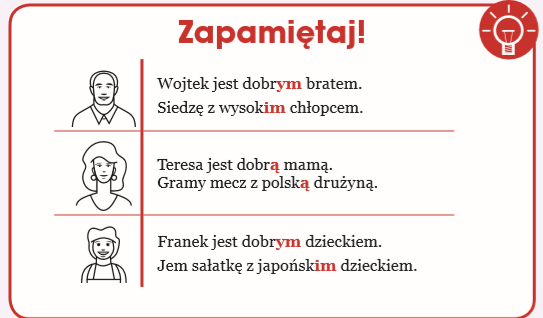 Co oni mówią? Uzupełnij.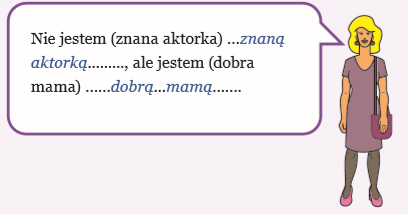 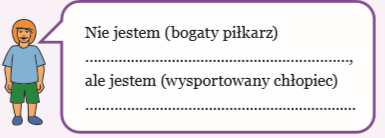 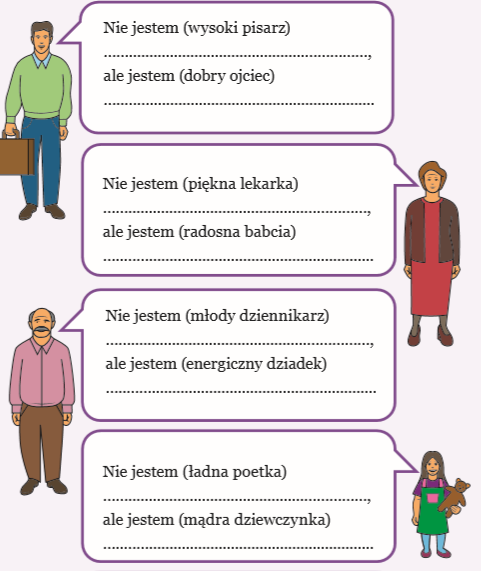 Napisz pytania i odpowiedz.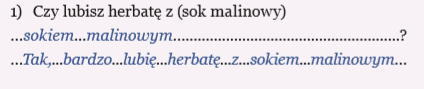 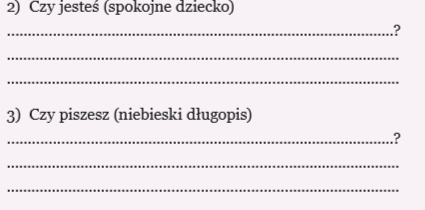 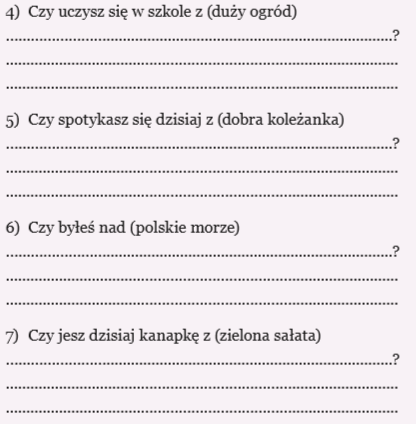 3. Uzupełnij zdania.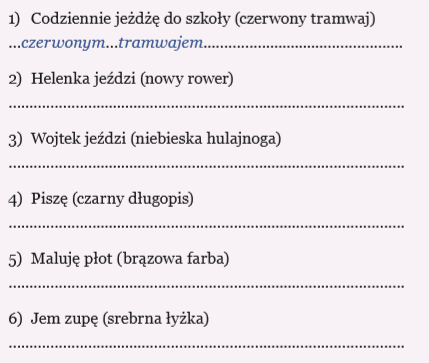 Zdjęcia wykonanej pracy proszę odesłać do mnie na: pocztą e-maila: madzia.rotuska1@wp.pl  W razie trudności w rozwiązywaniu zadań jestem dzisiaj do dyspozycji uczniów w godzinach 11:00 – 15:00"